IMAGES | The Southeastern PeoplesCaddo  |  Atakapa  |  Wichita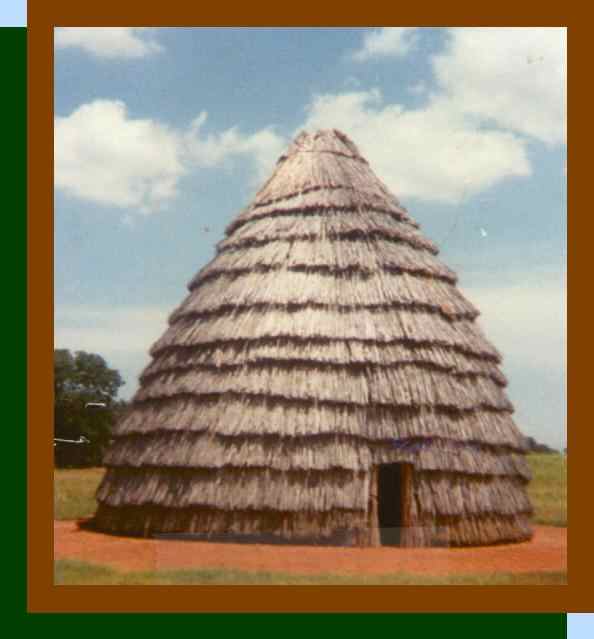 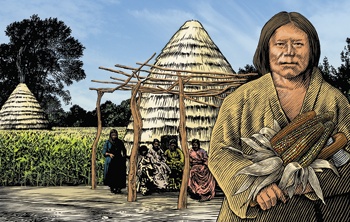 	  Wickiup (Permanent Home)				   Caddo with Corn in front of Wickiup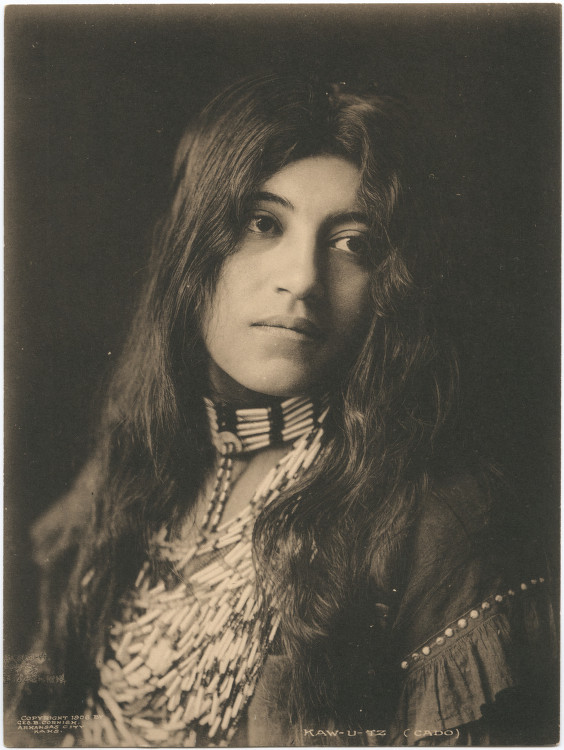 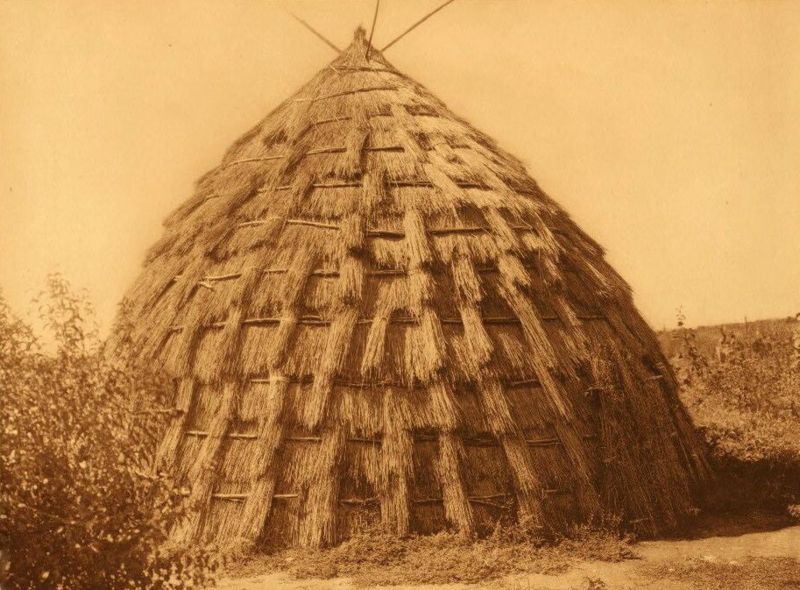   Caddo woman (Kaw-u-tz, 1906 photo)			Wichita Grass House (Permanent Home)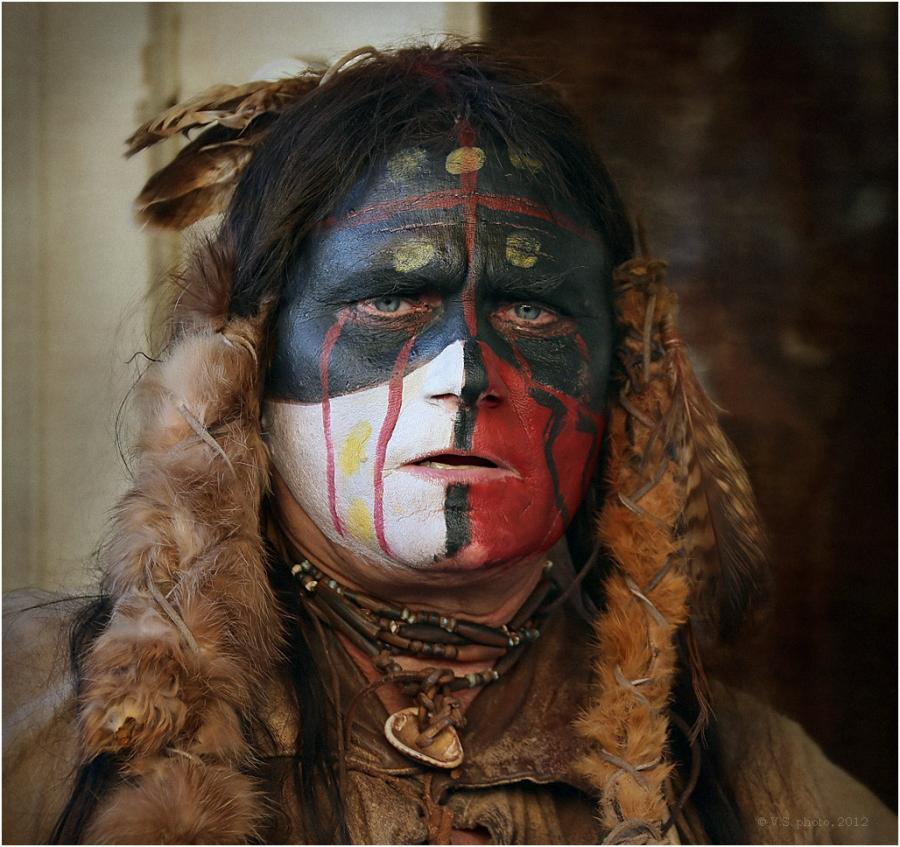 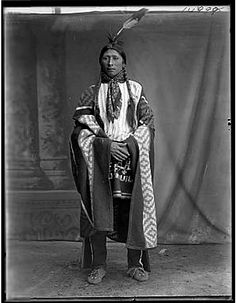 	       Man of the Wichita Tribe					Wichita Chief (1904 photo)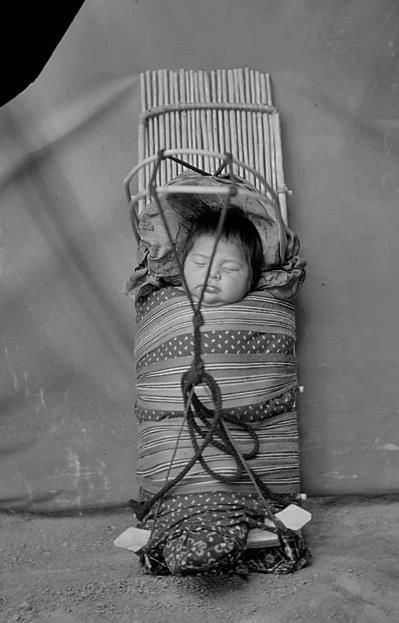 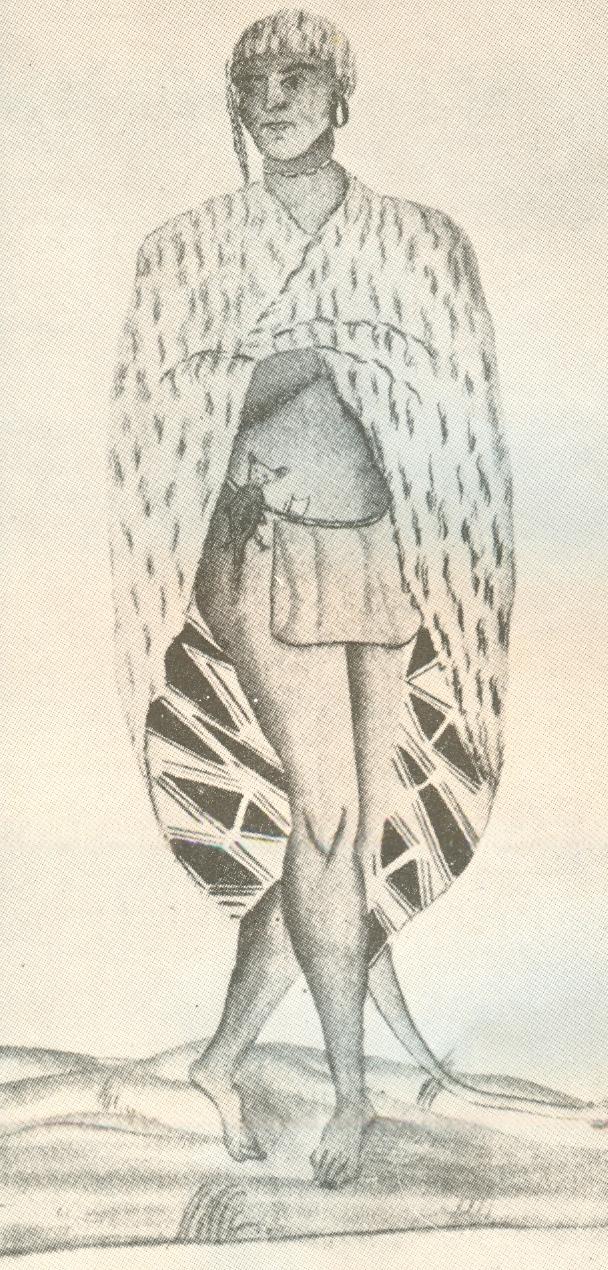 Wichita baby in handmade carrier (photo) 	             An Atakapa Indian in his winter clothing (1735)